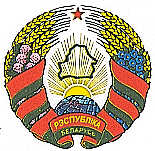 Круглянскі раённы Савет  дэпутатаў                       Круглянский районный Совет депутатовцяцерынскі сельскі                                 Тетеринский    сельский     савет дэпутатаў                                          СОВЕТ  ДЕПУтатовДВАЦЦАЦЬ ВОСЬМАГА СКЛІКАННЯ                                                 ДВАДЦАТЬ ВОСЬМОГО СОЗЫВА              РАШЭННЕ                                    		    РЕШЕНИЕ  20 февраля  2023 г.  № 34-1                                                        	  аг. Цяцерына                                                                                аг.ТетериноОб изменении решения Тетеринского сельского Совета депутатов от 29 декабря 2022 г. № 33-2На основании пункта 2 статьи 122 Бюджетного кодекса Республики Беларусь Тетеринский сельский Совет депутатов РЕШИЛ: 1. Внести в решение Тетеринского сельского Совета депутатов от 29 декабря 2022 г. № 33-2 «О бюджете сельского Совета на 2023 год» следующие изменения:1.1. часть первую пункта 1 изложить в следующей редакции:        «1. Утвердить бюджет Тетеринского сельсовета на 2023 год по расходам в сумме 171 487,00 белорусского рубля (далее – рубль) исходя из прогнозируемого объема доходов в сумме 171 487,00 рубля.»;  1.2. в пункте 2:в абзаце втором цифры «126 287,00» заменить цифрами            «171 487,00»;в абзаце третьем цифры «126 287,00» заменить цифрами           «171 487,00»;1.3. приложения 1-3 к этому решению изложить в новой редакции (прилагаются).2. Обнародовать (опубликовать) настоящее решение на сайте Круглянского райисполкома.Председатель                                                                            Н.И.ЕрёминаПриложение 1                                                                            к решению Тетеринского                                                                            сельского Совета депутатов                                                                            29.12.2022 № 33-2                                                                            (в редакции решения                                                                            Тетеринского сельского                                                                            Совета депутатов                                                                            от 20.02.2023 № 34-1)ДОХОДЫ бюджета сельсовета                                                                                                               рублей                                                                                                                                                                                                   Приложение 2 к решению Тетеринского сельского Совета депутатов 29.12.2022 № 33-2 (в редакции решения  Тетеринского сельского  Совета депутатов  20.02.2023 № 34-1)РАСХОДЫбюджета сельсовета по функциональной классификации расходов бюджета по разделам, подразделам и видам расходов                                                                                                   рублей Приложение 3 к решению Тетеринского сельского Совета депутатов 29.12.2022 № 33-2 (в редакции решения Тетеринского сельского  Совета депутатов  20.02.2023 № 34-1)РАСХОДЫбюджетных назначений по распорядителям бюджетныхсредств в соответствии с ведомственной классификацией расходов бюджета сельского Совета и функциональной классификацией расходов бюджета                                                                                                                       рублейНаименованиеГруппаПодгруппаВид налогаРазделПодразделСумма1234567НАЛОГОВЫЕ ДОХОДЫ100000071 125,00НАЛОГИ НА ДОХОДЫ И ПРИБЫЛЬ110000064 763,00Налоги на доходы, уплачиваемые физическими лицами 111000064 763,00Подоходный налог с физических лиц111010064 763,00НАЛОГИ НА СОБСТВЕННОСТЬ13000004 320,00Налоги на недвижимое имущество13100001 882,00Земельный налог13108001 882,00Налоги на остаточную стоимость имущества13200002 438,00Налог на недвижимость13209002 438,00НАЛОГИ НА ТОВАРЫ (РАБОТЫ, УСЛУГИ)14000001 247,00НАЛОГИ И СБОРЫ НА ОТДЕЛЬНЫЕ ВИДЫ ДЕЯТЕЛЬНОСТИ14300001 247,00Налоги и сборы на отдельные виды деятельности14316001 247,00ДРУГИЕ НАЛОГИ, СБОРЫ (ПОШЛИНЫ) И ДРУГИЕ НАЛОГОВЫЕ ДОХОДЫ1600000795,00Другие налоги, сборы (пошлины) и другие налоговые доходы1610000795,00Государственная пошлина1613000795,00НЕНАЛОГОВЫЕ ДОХОДЫ30000001 967,00ДОХОДЫ ОТ ИСПОЛЬЗОВАНИЯ ИМУЩЕСТВА, НАХОДЯЩЕГОСЯ В ГОСУДАРСТВЕННОЙ СОБСТВЕННОСТИ31000008,00Доходы от размещения денежных средств бюджетов31100008,00Проценты за пользование денежными средствами бюджетов31138008,00ДОХОДЫ ОТ ОСУЩЕСТВЛЕНИЯ ПРИНОСЯЩЕЙ ДОХОДЫ ДЕЯТЕЛЬНОСТИ32000001 959,00Доходы от сдачи в аренду имущества, находящегося в государственной собственности321000036,00Доходы от сдачи в аренду земельных участков321400036,00Доходы от осуществления приносящей доходы деятельности и компенсации расходов государства32300001 638,00Компенсации расходов государства32346001 638,00Доходы от реализации государственного имущества, кроме средств от реализации принадлежащего государству имущества в соответствии с законодательством о приватизации3240000285,00Доходы от имущества, конфискованного и иным способом обращенного в доход государства3244800285,00БЕЗВОЗМЕЗДНЫЕ ПОСТУПЛЕНИЯ400000098 395,00БЕЗВОЗМЕЗДНЫЕ ПОСТУПЛЕНИЯ ОТ ДРУГИХ БЮДЖЕТОВ БЮДЖЕТНОЙ СИСТЕМЫ РЕСПУБЛИКИ БЕЛАРУСЬ430000098 395,00Текущие безвозмездные поступления от других бюджетов бюджетной системы Республики Беларусь431000053 195,00Дотации431600053 195,00Иные межбюджетные трансферты432640045 200,00Иные межбюджетные трансферты из вышестоящего бюджета нижестоящему бюджету432640145 200,00ВСЕГО доходов171 487,00НаименованиеРазделПодразделВидСумма12345ОБЩЕГОСУДАРСТВЕННАЯ ДЕЯТЕЛЬНОСТЬ010000156 550,00Государственные органы общего назначения010100150 008,00Органы местного управления и самоуправления010104150 008,00Резервные фонды010900325,00Резервные фонды местных исполнительных и распорядительных органов010904325,00Другая общегосударственная деятельность0110006 217,00Иные общегосударственные вопросы0110036 217,00ЖИЛИЩНО – КОММУНАЛЬНЫЕ УСЛУГИ И ЖИЛИЩНОЕ СТРОИТЕЛЬСТВО06000014 937,00Благоустройство населённых пунктов06030014 937,00ВСЕГО  расходов000000171 487,00НаименованиеГлаваРазделПодразделВидОбъем финансирования123456Тетеринский сельский исполнительный комитет10000000171 487,00ОБЩЕГОСУДАРСТВЕННАЯ ДЕЯТЕЛЬНОСТЬ10010000 156 550,00Государственные органы общего назначения10010100150 008,00Органы местного управления и самоуправления10010104150 008,00Резервные фонды10010900325,00Резервные фонды местных исполнительных и распорядительных органов10010904325,00Другая общегосударственная деятельность100110006 217,00Иные общегосударственные вопросы100110036 217,00ЖИЛИЩНО – КОММУНАЛЬНЫЕ УСЛУГИ И ЖИЛИЩНОЕ СТРОИТЕЛЬСТВО1006000014 937,00Благоустройство населенных пунктов1006030014 937,00ВСЕГО расходов000000000171 487,00